KONCEPCE ROZVOJE ŠKOLY2020 - 2024„Vzdělávání mysli bez vzdělávání srdce není žádné vzdělávání.“
								AristotelesZpracovala: Mgr. et Mgr. Dagmar Bojanovská HavelkováV Rýmařově, dne 29. 4. 2020                ÚvodPředkládaná koncepce rozvoje Základní a  Mateřské školy Huzová je zpracována 
pro konkurzní řízení na obsazení pracovního místa ředitelky. Je zaměřena převážně 
na stanovení strategických cílů a navržení postupů k  jejich dosažení.Škola na malé obci má značná specifika.  Výchovně vzdělávací proces  probíhá za využití charakteristických forem i různorodých metod práce, složení tříd je heterogenní a obzvláště významná je organizace vyučování. Je důležité poukazovat na pozitiva, jež s malotřídní školou souvisí. Mezi hlavní klady patří individuální přístup k jedinci, rozvíjení schopnosti kooperace mezi žáky, bližší vztahy mezi staršími a mladšími dětmi, včetně vzájemné pomoci 
i pocitu sounáležitosti. Rovněž nesmíme opomenout hlubší vztahy v pedagogickém kolektivu či bližší spolupráci mezi školou a rodinou.Hlavním cílem tedy je, aby si škola zachovala specifika malé školy, a nadále si udržovala 
a postupně zvyšovala kvalitu výchovy i vzdělávání, a to vše v souladu se "Strategií vzdělávací politiky ČR". Aktuální situace ve školství vyžaduje širší odborné služby, a to především služby pedagogicko - psychologické a speciálně - pedagogické, díky kterým se škola může úžeji zaměřit na specifické potřeby žáků související se vzděláváním,  a dále žákům i rodičům nabídnout podporu v jednotlivých aspektech edukace s ohledem na individuální potřeby jednotlivce. Díky těmto činnostem lze následně hovořit o komplexní péči.CharakteristikaZákladní škola a Mateřská škola Huzová, okres Olomouc, příspěvková organizace, vykonává činnost mateřské školy, základní školy, školní družiny a školní jídelny - výdejny.Součástí subjektu je jednotřídní mateřská škola s celodenním provozem od 6:45 do 16:00 hodin. Základní škola poskytuje ve dvou třídách vzdělávání žákům 1. až 4. ročníku, 
na předměty s výchovným zaměřením se třídy spojují. K realizaci zájmového vzdělávání také slouží jedno oddělení školní družiny v samostatné třídě. Pravidelný provoz probíhá ráno 
v době od 6.45 do 7.45 a po ukončení dopoledního vyučování od 11.40 do 16.00 hodin. Organizace školního stravování dětí a žáků je zajišťována prostřednictvím provozu školní jídelny - výdejny, která sídlí v budově školy.SWOT analýzaSWOT analýza je vypracována na základě dostupných dokumentů (zprávy ČŠI, koncepce rozvoje školy pro roky 2016 - 2020).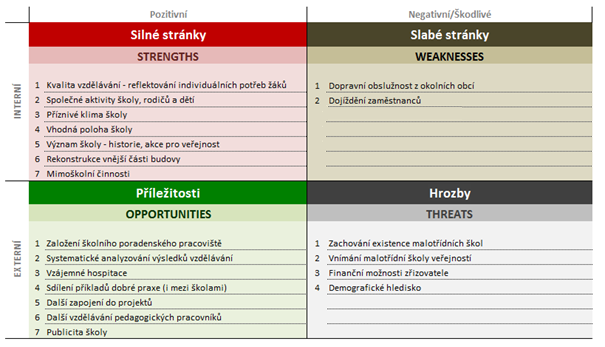 Strategické cíle, navržení postupůStrategické cíle navazují taktéž na Koncepci rozvoje školy pro roky 2016 - 2020. Mezi stanovené cíle patří:1. Zajistit vyrovnané hospodaření organizace a účelově disponovat s finančními prostředky školy s cílem zachování kvalitní činnosti organizace a zlepšování stavu majetku a vybavení. Jako současná možnost se také jeví zapojení do výzvy Šablony III, což umožní 
např. personální podporu MŠ a ZŠ, projektové dny či další vzdělávání pedagogických pracovníků.Jako možnost se rovněž nabízí využití podpory z dotačních programů Olomouckého kraje 
i fondů EU. Takto získané prostředky by bylo možné využít jak na vybavení organizace, 
tak i na rozvoj zaměstnanců, případně i na doplňkovou činnost (volnočasové aktivity dětí).2. Zachovat existenci školy při udržení odpovídajícího počtu žáků. Je nutné předcházet odchodu žáků do konkurenčních základních škol. Tohoto můžeme docílit na základě zvyšování pozitivního povědomí přínosů malotřídního vzdělávání u veřejnosti. Nutná je tedy pozitivní propagace školy, kterou je možné zajistit např. sdílením akcí i běžného života školy s veřejností na facebooku a instagramu, s místními novinovými periodiky aj. Také je možné pro veřejnost uspořádat workshopy se vzdělávací tématikou. Je nutné využívat blízkého propojení škola - obec, zajistit přítomnost žáků na akcích obce, prezentovat jejich výtvory, aktivity aj., a dále udržovat již dlouhodobě navázané vztahy s partnerskými subjekty v obci i mimo ni.3. Rozšířit služby školního poradenského pracoviště, které zajistí vytvoření vhodných podmínek pro vzdělávání jedinců se speciálními vzdělávacími potřebami a pro jedince nadané. Přítomnost erudovaného pracovníka v oblasti psychologie a speciální pedagogiky zajistí činnosti zaměřené na odbornou podporu inkludovaných žáků se speciálními vzdělávacími potřebami, a samozřejmě také všech ostatních žáků, jež vyžadují speciálně pedagogickou podporu založenou na krátkodobých i dlouhodobých podpůrných opatřeních. Důraz bude kladen na včasnou identifikaci žáků s výukovými obtížemi a na vytváření strategií používaných ve škole pro prevenci výukových obtíží. Dále se standardní činnosti školy rozšíří o činnosti depistážní, diagnostické, intervenční, metodické a koordinační. Úzká spolupráce se všemi členy pedagogického sboru zajistí maximální možné reflektování potřeb žáků a respektování jejich individuálních zvláštností.Příklady ve vztahu k mateřské škole:- posuzování školní zralosti a připravenosti (menší závislost na PPP, SPC)- logopedická prevence - vytváření PLPP, IVP- screeningové i testové metody ve vztahu k nadání, k rizikům specifických poruch učení, lateralitě, poruchám autistického spektra, klimatu skupiny aj.Příklady ve vztahu k základní škole:- screeningové i testové metody ve vztahu ke specifickým poruchám učení a chování, lateralitě, klimatu třídy aj.- zajištění předmětu speciálně pedagogické péče- zajištění pedagogické intervence- vytváření PLPP, IVP.4. Zabezpečit další vzdělávání pedagogických pracovníků, jejich profesní a osobní rozvoj. Pracovníci jsou nejdůležitější aktivum, kterým organizace disponuje. Jsou to právě zaměstnanci školy, kteří vytváří její vnitřní kulturu i vnější image. Jejich profesionální 
i osobní rozvoj je tak velice důležitým strategickým cílem. V tomto ohledu však není nezbytné absolvovat drahá školení, z hlediska šetření financí je možno využívat např. online seminářů a webinářů, které představují kvalitní informační zdroje. K rozvoji pedagogických pracovníků mohou také sloužit vzájemné hospitace a pravidelné sdílení příkladů dobré praxe.5. Vytvořit pozitivní a zdravé klima školy za pomoci vhodných preventivních programů. Toto klima průběžně monitorovat a evaluovat za pomoci sociometrických testů. Zaměřit se 
na práci s celým třídním kolektivem (školou) a cíleně rozvíjet nejen klíčové kompetence, 
ale i další významné kompetence pro život. Působit nejen preventivně v oblasti rizikového chování, ale také v oblasti problémového chování. Škola má být prostředím, ve kterém se dítě/žák cítí bezpečně. Mělo by se jednat o prostředí, ve kterém všichni rádi spolupracují, avšak současně i umožňuje samostatnost a vlastní rozhodování.Pro pedagogy by škola měla být prostředím, kde se mohou seberealizovat, rozvíjet týmovou spolupráci, kreativitu i vlastní iniciativu. Je důležité umožnit sdílení zkušeností s pedagogy 
z jiných škol, mít možnost spolupráce s odborníky ve chvílích, kdy vlastní zkušenosti 
a znalosti nestačí.ZávěrRozhodujícím faktorem pro úspěšné dosažení vytyčených cílů je samozřejmě zainteresovanost všech aktérů edukace, vstřícná podpora zřizovatele, umožnění diskuze 
a společné hledání vhodného řešení nastalých situací. Koncepce školy by měla být průběžně aktualizována, rozhodně musí pružně reagovat 
na změny, legislativní normy, nové trendy ve vzdělávání a v této souvislosti reflektovat možnosti školy.